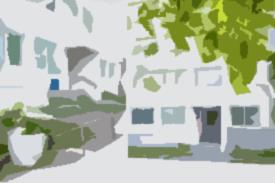 ÅRSPLAN FOR VEDLIKEHOLD AV GRØNTAREALER UTBEkstraoppgaver:Ødelagt basketball-stativ syd for 12-14 fjernesDet lille (syke) treet v/trappen fra 86 fjernesBedet v/trappen fra 86 ryddes og det plantes buskerStien mellom 81 og 86 settes i stand og bedet langs stien ryddes og beplantes Huskestativ og teppestativ utenfor 81 fjernes Trekket til grillen kastes og erstattes med et nyttEpletreet ved inngang 16A beskjæres kraftigPjuskete grantre i skråningen ved 16A fellesTjafset rundt den lille parkeringsplassen til 81 fjernesGjerdet på nedsiden av parkeringsplassene 12-14 må repareres og slyngplantene fjernes.Nyperosekrattet ved garasjeanlegget 12-14 graves opp. Det plantes nye busker (en annen type), ryddes og legges på duk og bark.Buskas øverst på plenen mot skråningen  81 fjernes og det legges plenKollen må ryddes og beplantes etter at søppelanlegget er på plassUgressåkeren i skråningen  foran inngangene i 16 fjernes og det sås plenFjerne osp ved trapp mot Østeråsen (16)VAKTMESTEROPPGAVER:12-14Skråningen på sydsiden må klippes regelmessig Ugressbedet midt på plenen i bakken på sydsiden ryddes og det legges plen som må klippes regelmessig Den lille gressplenen ved tørkebåsen klippes regelmessig Søppel under benkene ved fotballbanen fjernes Buskene ved inngangspartiene klippes regelmessig, det samme gjelder de små plenene på forsiden.Krattet mot stien til kirken tynnes årligGresset mellom hellene på sydsiden må klippes jevnlig.Plenen på sydsiden av garasjebygget må klippes regelmessigDen lille plenen ved innkjørselen til parkeringsplassene (nordenden) klippes regelmessig.Kantklipping må utføres regelmessig (også rundt parkeringsplassene)81Plenene foran inngangspartiene klippes regelmessigBuskene mot veien beskjæres hver vårSmåtrær mot skråningen fjernes (unntatt blodlønnen)16Hekkene ved inngangspartiene klippes regelmessigBuskaset på kortveggen mot syd beskjæres kraftig hver vårEpletre ved inngang A beskjæres kraftig årligDet ryddes og tynnes i krattskogen mot veienKantklipping utføres jevnligNy jord/bark i bedene ved inngangenePlen slås langs oppkjørselBusker inntil vegg mellom inngangspartiene tynnes (vokser inntil veggen!)18Buskene inntil veggen ved inngangspartiene fjernes – evt. plantes nyttTrærne foran adkomstveien beskjæres Skråningen fra lekeplassen mot 18 klippes jevnligGult bed midt på plenen mellom 16 og 18 og bærbuskene renskes for småtrærKrattet rundt de store trærne på plenen mellom 16 og 86 beskjæres hvert årBuskas på hjørnet ved 18A (mot parkeringen)ryddes og klippes84Bedene utenfor møtelokalet og uteplassen lukes regelmessigEpletreet beskjæres årligNedfallsfrukt fjernes jevnlig i sesongenGresset mellom hellene utenfor møtelokalet klippes jevnligHekkene ved inngangspartiene klippes regelmessigHekken langs parkeringsplassene beskjæres regelmessig86Det lille treet på plenen ved skråningen/trappen fjernesHekkene ved inngangspartiene klippes regelmessigSkråningen mot kollen tynnes kraftigBusk utenfor kjellerleilighet (på østsiden) beskjæres kraftigBuskas utenfor kjellerleilighet (på vestsiden) beskjæres kraftigJANUARFEBRUARMARSAPRILMAIJUNITynning av krattFelle småtrærBeskjære frukt-trærBark i bed ved behovBeskjære buskerPlenklipping hver 14. dag?Kantklipping hver 14. dag?Klipping av hekkerLukingPlenklipping hver 14. dag?Kantklipping hver 14. dag?Klipping av hekkerLukingJULIAUGUSTSEPTEMBEROKTOBERNOVEMBERDESEMBERPlenklippingn hver 14. dag?Kantklipping hver 14. dag?Klipping av hekkerLukingPlenklipping hver 14. dag?Kantklipping hver 14. dag?Klipping av hekkerLukingFjerning av nedfallsfruktPlenklippingKantklippingKlipping av hekkerLuking